Первое знакомство с музеем 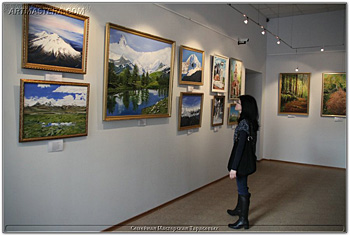 Сегодня, как и много веков назад, люди восхищаются бессмертными творениями великих мастеров эпохи Возрождения оставленными нам любителями искусства и коллекционерами прошлого. На основе их собраний и были созданы всемирно известные музеи. Посещение музея - событие в жизни ребёнка. Непосредственное знакомство с коллекциями художественных музеев - подлинными историческими экспонатами, а также с архитектурой зданий, интерьерами залов оказывает огромное эмоциональное воздействие на детей. Такое "живое" общение с подлинником принципиально отличает музей особенно художественный, от других институтов образования и определяет специфику методики, направленной на развитие художественного восприятия в сочетании с ценностным отношением к культурно - историческому и художественному наследию. Сегодня мы рассматриваем музей не только как одно из средств постижения многообразия красоты окружающего мира, но и как средство адаптации современного ребёнка к этому миру. Общеизвестно: умение видеть, замечать, наблюдать и анализировать, размышлять об увиденном, формируется с раннего детства. Развитие художественного восприятия должна опираться на психологические особенности и специфику зрительного восприятия, свойственную определённому возрасту ребёнка. Вспомним мудрых греков, которые с раннего детства приобщали своих детей к культурным ценностям мегаполиса.Вместе с родителями дети могли бывать всюду: посещать храмы, участвовать в семейных и общественных праздниках, присутствовать на соревнованиях и музыкальных мистериях.Чтобы малышам было действительно интересно, нужно очень серьёзно подготовиться к увлекательному познавательному путешествию, чтобы оно запомнилось всем, и было радостным для всех, особенно для ребёнка.  Вот несколько важных советов.На первом этапе приобщения к музею расскажите о правилах поведения в музейном зале, учите "общаться" с произведением искусства: внимательно слушать экскурсовода, отвечать на вопросы, стараться выделять главное, любоваться цветовой гаммой, сравнивать, высказывать своё мнение.Воспитывайте у ребёнка уважительное и бережное отношение к историческому памятнику - музейному предмету, картине. Это очень важно для воспитания будущих культурных граждан нашей страны, для которых посещение музея станет неотъемлемой частью их жизни.Родители должны правильно ориентироваться в психологической и просто человеческой компетенции своего ребёнка, знать возрастные особенности трёхлетних детей.У малышей этого возраста формируется интерес к рассматриванию иллюстраций в книгах. При этом выделяют яркие игрушки, радуясь изображению знакомых предметов, узнавая и называя их эстетические качества цвет и форму.Поэтому не перегружайте ребёнка новыми впечатлениями, большим объёмом информации.Лучше для первого посещения выбрать любой музей игрушки. Это может быть и студия мастера прикладного искусства: рассматривание художественных предметов быта, скульптурок, игрушек доставит ребёнку огромное эстетическое удовольствие.Полезно познакомить малыша с прекрасным "игрушечным раем". Такой красивый и незабываемый "детский рай" запомнится надолго, а потом найдёт отражение в изобразительном творчестве юного художника. Если в вашей семейной библиотеке есть книги о художественных музеях, то полистайте их вместе с ребёнком: рассмотрите архитектурный облик музея, интерьеры залов, картины, скульптуры, которые встретят вас в залах музея. Обратите внимание на наиболее заинтересовавшую ребёнка картину и, впервые придя в музей, уделите ей всё внимание: рассмотрите, полюбуйтесь, поговорите о том, что изобразил художник, какими красками передал своё настроение - весёлое, грустное, таинственное. Если это пейзаж - то какое время года нарисовал художник, какими красками. На память о посещении можно купить открытку - репродукцию понравившейся картины, книгу о художнике.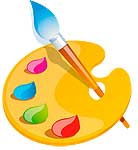 